Publicado en Madrid el 10/06/2016 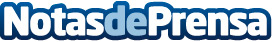 Foster Swiss participa en el plan de expansión de Numero Veritas La consultora financiera y fiscal internacional, Foster Swiss, con más de 15 años de experiencia en la creación de todo tipo de estrategias de planificación fiscal, entre otras áreas de negocio, ha sido partícipe del plan de expansión internacional de Numero Veritas, una compañía española que lidera diferentes proyectos líderes en el ámbito de las criptomonedasDatos de contacto:Foster SwissNota de prensa publicada en: https://www.notasdeprensa.es/foster-swiss-participa-en-el-plan-de-expansion Categorias: Internacional Franquicias Emprendedores E-Commerce http://www.notasdeprensa.es